Ce que j’ai fait pendant mes 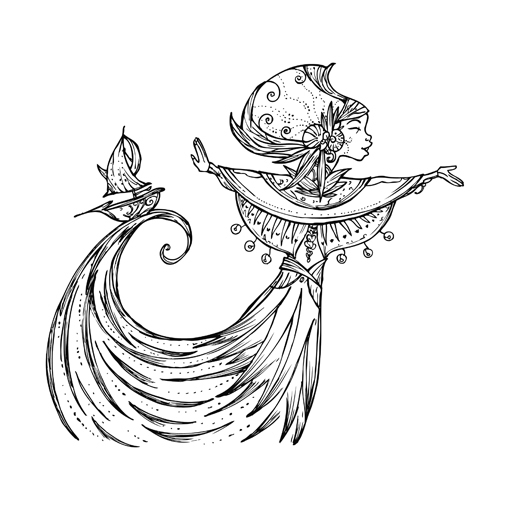 Vacances (photos, récit, tickets entrée…)